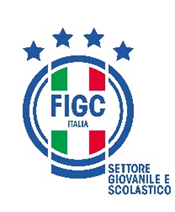 Settore Giovanile e ScolasticoCampaniaComunicazioni del Coordinamento Regionale Sgs del    18 Giugno  2024TORNEO BEACH SOCCER UNDER 15 MASCHILE Lido B38 Via Francesco Mimbelli -  Marina di Eboli (SA)21 e 22 Giugno 2024 ***************TORNEO REGIONALE DI BEACH SOCCER UNDER 15 MASCHILEProgramma gareVenerdi 21 Giugno 2024 – Ore 9.30/13.15Venerdi 21 Giugno 2024 – Ore 14.30/18.15Programma gare di Semifinale – Sabato 22 Giugno 2024Programma gara di Finale – Sabato 22 Giugno 2024Norme generali di svolgimentoL’ordine della disputa delle gare delle fasi eliminatorie sarà decretato come da programma sopraindicato. Le società dovranno obbligatoriamente mettere a disposizione due mute di maglie di colore diverso; 
Le modalità di esecuzione sono indicate sui C.u. n°135 Sgs del 9/5/2024 - “Regolamento Fase Preliminare Torneo di Beach Soccer U15” 
Per quanto non previsto dai sopra indicati Regolamenti, si fa riferimento al Regolamento del Beach Soccer, al Comunicato Ufficiale n°1 del Settore Giovanile e Scolastico del 01/07/2023 e a sue successive Circolari esplicative inerenti le modalità di svolgimento delle gare nelle categorie dell’attività di Beach Soccer************************FESTA REGIONALE ESORDIENTI 2011/2012CAMPO SPORTIVO “ANGELO SCALZONE”  VIA VATICALE -  CASAL DI PRINCIPE (CE) 
Giovedi 20 Giugno 2024 -  Ore 16.30Programma Gare    Campo 1 – inizio ore 16.30   Campo 2 – inizio ore 16.30*Si  raccomanda alle  società coinvolte di mettere a disposizione dei tecnici  dell’attività di base documenti di riconoscimento, distinta di giuoco e tabulato di tesseramento***************************FESTA REGIONALE PICCOLI AMICI 2017/18“FUN FOOTBALL”CAMPO SPORTIVO “S. CLEMENTE”  VIA GIUSEPPE VERDI -  CASAMARCIANO (NA) 
Sabato 22 Giugno 2024 -  Ore 9.30*Si  raccomanda alle  società coinvolte di mettere a disposizione dei tecnici  dell’attività di base documenti di riconoscimento, distinta di giuoco e tabulato di tesseramento****************Pubblicato in Napoli, il 18 Giugno  2024Il Coordinatore Federale Sgs Campania                                             Il Referente Attività di Base Regionale
        Francesco Cacciapuoti                                                                                       Amedeo CaliendoTORNEO REGIONALE BEACH SOCCER UNDER 15 MASCHILESQUADRE ISCRITTETORNEO REGIONALE BEACH SOCCER UNDER 15 MASCHILESQUADRE ISCRITTETORNEO REGIONALE BEACH SOCCER UNDER 15 MASCHILESQUADRE ISCRITTETORNEO REGIONALE BEACH SOCCER UNDER 15 MASCHILESQUADRE ISCRITTEGIRONE AGIRONE BGIRONE CGIRONE DScuola Calcio SpesAssocalcio Terzo T.Pol. S. Maria CilentoVirtus Junior Stabia   Citta Degli Eventi  Salerno Guiscards     Gelbison Srl   Real CasareaBattipagliese Calcio       DiesseReal Sito S. Leucio   Real Tufino 5GIR.IncontroData/OraImpiantoLocalita'Indirizzo AScuola Calcio Spes – Battipagliese  Calcio   21/06/20249.30Lido B38Marina di Eboli (SA)Via Francesco MimbelliBAssocalcio Terzo Tempo - Diesse 21/06/202410.15Lido B38Marina di Eboli (SA)Via Francesco MimbelliCGelbison – Pol. S. Maria21/06/202411.00Lido B38Marina di Eboli (SA)Via Francesco MimbelliDVirtus Junior Stabia – Real Tufino 5  21/06/202411.45Lido B38Marina di Eboli (SA)Via Francesco MimbelliAPerd. Gara 1 Gir A - Citta Degli Eventi  21/06/202412.30Lido B38Marina di Eboli (SA)Via Francesco MimbelliBPerd. Gara 1 Gir. B - Salerno Guiscard  21/06/202413.15Lido B38Marina di Eboli (SA)Via Francesco MimbelliGIR.IncontroData/OraImpiantoLocalita'Indirizzo CPerd. Gara 1 Gir. C – Real Sito S. Leucio21/06/202414.30Lido B38Marina di Eboli (SA)Via Francesco MimbelliDPerd. Gara 1 Gir. D – Real Casarea21/06/202415.15Lido B38Marina di Eboli (SA)Via Francesco MimbelliAVinc. Gara 1 Gir. A– Citta Degli Eventi21/06/202416.00Lido B38Marina di Eboli (SA)Via Francesco MimbelliBVinc. Gara 1 Gir. B – Salerno Guiscards21/06/202416.45Lido B38Marina di Eboli (SA)Via Francesco MimbelliCVinc. Gara 1 Gir. C  – Real Sito S. Leucio21/06/202417.30Lido B38Marina di Eboli (SA)Via Francesco MimbelliDVinc. Gara 1 Gir. D  – Real Casarea21/06/202418.15Lido B38Marina di Eboli (SA)Via Francesco MimbelliGaraSemifinaliData/OraImpiantoLocalita'Indirizzo E1° CLASS. GIR. A  –  1° CLASS. GIR. B  22/06/202411.00Lido B38Marina di Eboli (SA)Via Francesco MimbelliF1° CLASS. GIR. C  –  1° CLASS. GIR. D  22/06/202411.45Lido B38Marina di Eboli (SA)Via Francesco MimbelliGaraFinaleData/OraImpiantoLocalita'Indirizzo GVINCENTE GARA E – VINCENTE GARA F  22/06/202415.00Lido B38Marina di Eboli (SA)Via Francesco MimbelliFesta Regionale Esordienti 2011/2012Festa Regionale Esordienti 2011/2012Delegazione  Provinciale di AvellinoLeonardo SurroDelegazione  Provinciale di BeneventoGrippo Drs Benevento Delegazione  Provinciale di CasertaFoxes SS Delegazione  Provinciale di NapoliPol. Monteruscello -  Ssc NapoliDelegazione  Provinciale di Salerno Nagc  Feldi  Eboli Squadra 1Squadra 2Data/OraImpiantoLocalità ImpiantoIndirizzo ImpiantoGrippo Drs BeneventoPol. Monteruscello20/06/24 16.30ANGELO SCALZONECASAL DI PRINCIPEVIA VATICALENagc  Feldi  EboliGrippo Drs Benevento20/06/24 17.00ANGELO SCALZONECASAL DI PRINCIPEVIA VATICALEPol. MonteruscelloNagc  Feldi  Eboli20/06/24 17.30ANGELO SCALZONECASAL DI PRINCIPEVIA VATICALESquadra 1Squadra 2Data/OraImpiantoLocalità ImpiantoIndirizzo ImpiantoLeonardo SurroFoxes SS20/06/24 16.30ANGELO SCALZONECASAL DI PRINCIPEVIA VATICALESsc NapoliLeonardo Surro20/06/24 17.00ANGELO SCALZONECASAL DI PRINCIPEVIA VATICALEFoxes SSSsc Napoli20/06/24 17.30ANGELO SCALZONECASAL DI PRINCIPEVIA VATICALEFesta Regionale Piccoli Amici 2017/18Festa Regionale Piccoli Amici 2017/18Delegazione  Provinciale di AvellinoMontella Football Academy – Partenio StarsDelegazione  Provinciale di BeneventoGrippo Drs BeneventoDelegazione  Provinciale di CasertaJuve S. PriscoDelegazione Provinciale di NapoliAfragola 92 Project - Brothers Napoli - Cantera Napoli – Ercolanese Ss - Memory G. Caracciolo – Massimo Perna - Micri Calcio -  Oasi Giugliano – Olimpia Trotta - Pol. Monteruscello – Pomigliano Calcio Femminile - Real Casarea -  Sportland Nola - Oasis Ssd - San Sebastiano Calcio Mazzeo - Virtus Junior Stabia Delegazione  Provinciale di Salerno Club Serre - Pontecagnano